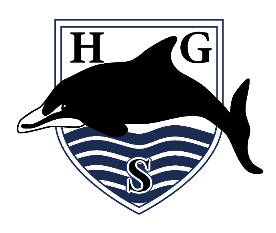 HALL GREEN SCHOOLJOB DESCRIPTIONPOST: COVER CO-ORDINATOR
Post Title:Cover Co-ordinatorPurpose:To be responsible for the administration and organisation of cover for absent teachers so as to ensure all classes are taken by appropriately qualified staff.Reporting to:PA to the HeadteacherCore tasks and responsibilitiesCore tasks and responsibilitiesTo be responsible for all staff cover arrangements, utilising the school’s internal staff (in line with cover guidelinesLiaise with supply agencies and book staff as required to ensure adequate cover needs are met including long-term absencesEnsure agency staff comply with our safeguarding policies and safer recruitment policiesLiaise with SLT regarding long-term absence and planned trips/course/medical appointments etc.Create the daily rota for cover within the schoolMeet and greet Cover Supervisors/Daily Supply Teachers and provide a brief induction to the school including daily timetable, school behavioural systems, login details etc.Collect, collate and distribute all cover lesson work as requiredTo act as the main point of contact for any problems that may occur in relation to coverMonitor the supply budget and liaise with the SLT in terms of expenditure and ensuring efficiencyCheck invoices from agencies and timesheets for agency staff To arrange re-rooming of lessons as necessary and find free rooms for staff where appropriateTo remain aware of all staff absences, to keep a log of absences, including the reason of absence and anticipated date of return to schoolTo update Senior Leaders on matters relating to absence and coverSupport the Headteacher in arranging informal and formal absence management meetingsTo attend return to work/absence management meetings and take minutes as and when requiredLiaise with payroll providers in preparing half/nil pay lettersSupport the PA to the Headteacher in maintaining the School’s Single Central RecordTo undertake filing, reprographic duties and associated tasksTo maintain manual and computerised records/management information systems (i.e. SIMS and absence log sheets)Any other duties as commensurate within the grade in order to ensure the smooth running of    the school.To be responsible for all staff cover arrangements, utilising the school’s internal staff (in line with cover guidelinesLiaise with supply agencies and book staff as required to ensure adequate cover needs are met including long-term absencesEnsure agency staff comply with our safeguarding policies and safer recruitment policiesLiaise with SLT regarding long-term absence and planned trips/course/medical appointments etc.Create the daily rota for cover within the schoolMeet and greet Cover Supervisors/Daily Supply Teachers and provide a brief induction to the school including daily timetable, school behavioural systems, login details etc.Collect, collate and distribute all cover lesson work as requiredTo act as the main point of contact for any problems that may occur in relation to coverMonitor the supply budget and liaise with the SLT in terms of expenditure and ensuring efficiencyCheck invoices from agencies and timesheets for agency staff To arrange re-rooming of lessons as necessary and find free rooms for staff where appropriateTo remain aware of all staff absences, to keep a log of absences, including the reason of absence and anticipated date of return to schoolTo update Senior Leaders on matters relating to absence and coverSupport the Headteacher in arranging informal and formal absence management meetingsTo attend return to work/absence management meetings and take minutes as and when requiredLiaise with payroll providers in preparing half/nil pay lettersSupport the PA to the Headteacher in maintaining the School’s Single Central RecordTo undertake filing, reprographic duties and associated tasksTo maintain manual and computerised records/management information systems (i.e. SIMS and absence log sheets)Any other duties as commensurate within the grade in order to ensure the smooth running of    the school.Generic responsibilities of all Hall Green School StaffTo work consistently to uphold the school’s mission statementTo follow all school policiesTo work in a cooperative and polite manner with staff and all other StakeholdersTo work with students in a courteous, positive, caring and responsible manner at all timesTo follow child protection measures and in so doing ensure that pupil safety and wellbeing is never compromisedTo take an active part in the school’s commitment to the development of staff and the appraisal procedureTo work with visitors to school in a way that upholds the school’s reputationTo seek to improve the quality of the service the school providesTo present oneself in a professional way that is consistent with the values and expectations of the schoolTo carry out, in good grace, any other duty deemed reasonable by the HeadteacherTo remain confidential at all times.To provide support across all administrative functions across the Academy as and when necessary. The School is committed to safeguarding and promoting the welfare of children and young people and expects all staff and volunteers to share this commitment.To carry out, in good grace, any other duty deemed reasonable by the Headteacher.The post holder will be subject to appraisal objectives which will be agreed and reviewed annually.  The post holder is expected to carry out such other duties as may reasonably be assigned by the Headteacher.The School is committed to safeguarding and promoting the welfare of children and young people and expects all staff and volunteers to share this commitment.The post holder will be subject to appraisal objectives which will be agreed and reviewed annually.  The post holder is expected to carry out such other duties as may reasonably be assigned by the Headteacher.The School is committed to safeguarding and promoting the welfare of children and young people and expects all staff and volunteers to share this commitment.